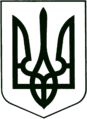 УКРАЇНА
МОГИЛІВ-ПОДІЛЬСЬКА МІСЬКА РАДА
ВІННИЦЬКОЇ ОБЛАСТІР І Ш Е Н Н Я  №442Про внесення змін в рішення 11 сесії міської ради 7 скликання від 15.12.2016р. №344 «Про затвердження бюджету міста на 2017рік»           Керуючись ст. 26 Закону України „Про місцеве самоврядування в Україні”, ст.78 Бюджетного кодексу України, -міська рада ВИРІШИЛА:   1. Внести зміни в рішення 11 сесії міської ради 7 скликання від       15.12.2016р. № 344 «Про затвердження бюджету міста на 2017рік»,        згідно додатків 1, 3.  2. Внести зміни до бюджету міста по КПКВ 2414060, 2414070, 2414100 та       2414200 з 1 серпня 2017 року. Визнати головним розпорядником коштів         по даним КПКВ управління мистецької політики і ресурсів Могилів –       Подільської міської ради.      Все решта залишити без змін.    3. Контроль за виконанням даного рішення покласти на міського голову        Бровка П.П. та на постійну комісію з питань бюджету, економіки,       промисловості та комунальної власності (Рижикова В.І.).            Міський голова                                                                 П. БровкоДодатки: додаток 1, додаток 3Від 11.07.2017р.15 сесії7 скликання